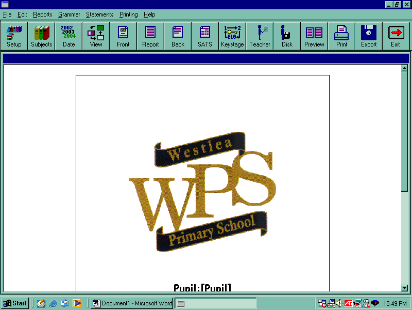 Person Specification:    Business Admin ApprenticeEssentialDesirableMethod of AssessmentQualificationEither have or expect to achieve 4 GCSE’s at Grades A-C or hold an equivalent  and relevant qualificationIT qualificationAdministrative qualificationA level or equivalent qualificationsApplication formSelection ProcessExperienceDemonstrate an interest in administration /business support within a school office environmentUse of Microsoft Office applicationsWork in an office environmentCommunicating with a range of peopleUse of office 365 or Microsoft teamsApplication formSelection ProcessSkills / Abilities Basic literacy and numeracy skillsAbility to use Microsoft Office to produce a variety of documentsAbility to communicate clearly face to face and on the telephone with a variety of peopleAbility to input text and figures into a computer accuratelyAbility to follow instructionsAbility to work in a team Ability to work on own initiativeKnowledge of computer systemsHealth & Safety awarenessData protection awarenessAwareness of the Councils roleAwareness of safeguardingApplication FormReference/TestPersonal QualitiesA willingness to listen and learnAbility to relate well to people.A desire for further personal and professional development.Flexible approach to working in 1 or more teamsPositive ‘can do’ approachBe able to maintain confidentialityPolite and respectful to colleagues and the publicFeel confident in dealing with queriesApplication FormReferenceInterview/Test 